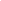 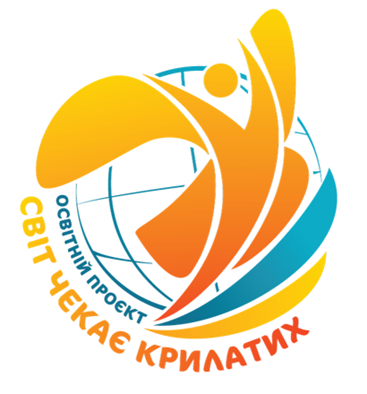 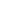 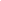 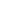 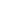 ПОЯСНЮВАЛЬНА ЗАПИСКА Освітню програму початкової освіти створено під науковим керівництвом А. Д. Цимбалару  для 1-4 класів закладів загальної середньої освіти (далі Програма) відповідно до Закону України «Про освіту», Закону «Про загальну середню освіту», Державного стандарту початкової освіти (у редакції, затвердженій постановою Кабінету Міністрів України № 688 від 24.07.2019), апробовано й експериментально перевірено в межах дослідно-експериментальної роботи всеукраїнського рівня «Дидактико-методичне і навчальне забезпечення реалізації концептуальних засад реформування початкової загальної освіти» (наказ МОН України №834 від 15.07.2016). Відповідно до визначених у Державному стандарті цілей початкової освіти, Програму розроблено з метою нормативного забезпечення гармонійного розвитку та виховання особистості дитини для застосування набутого досвіду в навчальних і життєвих ситуаціях та закладання основ її особистісного зростання на наступному рівні освіти.Відповідно до мети визначено стратегічні завдання, на виконання яких спрямовано Програму:становлення особистості дитини, її духовний, психічний, соціальний, фізичний розвиток, розвиток пізнавальних здібностей;морально-етичне, громадянське, патріотичне, естетичне, трудове, екологічне виховання дитини; формування цілісного наукового образу світу; формування позитивного емоційно-ціннісного ставлення дитини до самої себе, родини, громади, школи й навчання; психолого-педагогічна адаптація дитини до шкільного життя; формування ключових і предметних компетентностей; формування культури міжособистісної взаємодії у різних формах і видах діяльності;формування здатності до самовираження, зміни власної поведінки відповідно до потреб стійкого розвитку (соціально-правової, екологічно доцільної і здоров’язбережувальної та безпечної) у різних життєвих ситуаціях. Мету й стратегічні завдання конкретизовано у пояснювальних записках до предметів вивчення, з урахуванням потенціалу реалізації засобами кожного з них. Програму розроблено на певних принципах і підходах. Зокрема, на принципах гуманізації (який є системоутворювальним), прогностичності, розвитку, цілісності; на таких підходах, як особистісний, діяльнісний, компетентнісний, інтегративний, системний. Тож, Програма закладає основи для побудови освітнього процесу як системи на засадах гуманної педагогіки, із особистісною орієнтацією навчання, а відповідно й інтегративним підходом до структурування його змісту, діяльнісним – до організації та компетентнісним – до визначення освітніх результатів. Побудову освітнього процесу як системи уможливлює врахування у Програмі наступності й перспективності дошкільної та початкової освіти, а також взаємозв’язок між цілями та результатами навчання із відповідним визначенням його змісту. Особистісній орієнтації навчання сприятиме урахування у Програмі вікових і психологічних особливостей учнів 6-10 років (зокрема цілісності сприймання світу й процесів пізнання, провідних стилів навчальної діяльності, соціальної активності), що простежується у доступності й відповідності їхнім інтересам та запитам змісту. Інтегративний підхід у Програмі є дидактичним інструментом урахування вікових особливостей учнів 6-10 років і відкриває можливості для презентації змісту зі встановленням як внутрішньо- і міжпредметних зв’язків, так і інтегрованих предметів/курсів. Інтегративний підхід до побудови Програми простежується на міжпредметному рівні завдяки синхронізації термінологічного поля усіх навчальних програм та приведення мови програми до тієї, якою мають послуговуватись учителі та учні в кожному класі, підходів до структурування програм кожного предмета (побудовані концентрично). Це дозволило запобігти дублюванню змісту в різних предметах вивчення, неузгодженості термінологічного поля та створити умови для підвищення пізнавального інтересу учнів.Побудова програми на діяльнісних засадах сприятиме підвищенню практичної спрямованості опанування змісту освіти. Водночас забезпечуватиме якісно новий рівень процесу виявлення результатів навчання завдяки конкретизації навчальних дій учнів, як складників ключових і предметних компетентностей. Зміна знаннєвих орієнтирів навчання на діяльнісні простежуються й в орієнтовній тематиці досліджень, практичних робіт, навчальних проєктів.Відповідно до Закону України «Про освіту» (п. 1 ст. 32) Програма містить: вимоги до осіб, які можуть розпочати навчання за програмою; перелік освітніх компонентів та їх логічну послідовність; загальний обсяг навчального навантаження та очікувані результати навчання; форми організації освітнього процесу; опис та інструменти системи внутрішньошкільного забезпечення якості освіти; вимоги до закладів загальної середньої освіти, які обиратимуть Програму.Вимоги до осіб, які можуть розпочати навчання за Програмою. Відповідно до чинного законодавства України зарахування дітей до закладів загальної середньої освіти, які працюватимуть за Програмою, здійснюють на безконкурсній основі. До 1 класу вступають діти, яким станом на 1 вересня виповнилось 6-7 років. До 2, 3, 4 класів (у разі переходу дитини з одного закладу загальної середньої освіти, де навчання було організовано за іншою освітньою програмою, до того закладу освіти, який реалізовує Програму) зараховують тих, хто завершив навчання у 1, 2, 3 класах відповідно за будь-якою чинною освітньою програмою для закладів загальної середньої освіти. Показники розвитку дитини, які визначають її готовність до систематичного навчання у школі, окреслено в освітній програмі «Окрилення» (Лист МОН України №1/11-847 від 02.02.2017), яку розроблено з метою реалізації системного підходу, зокрема, перспективності і наступності дошкільної та початкової освіти. 2. Перелік освітніх компонентів та їх логічна послідовність. Програму структуровано у два блоки. У першому блоці очікувані результати окреслено за циклами навчання відповідно до визначених Державним стандартом початкової освіти обов’язкових результатів кожної освітньої галузі.  У другому блоці очікувані результати окреслено по класах відповідно до предметів вивчення. У цьому блоці, ґрунтуючись на засадах діяльнісного та особистісного підходів, структурування змісту здійснено за провідними стилями навчальної діяльності учнів: логіко-математичним, вербально-лінгвістичним, моторно-рухливим, натуралістичним, музично-ритмічним. Зважаючи на зазначене та з огляду на окреслені цілі та завдання визначено шість предметів вивчення. Зокрема, освітні галузі «Природнича», «Громадянська та історична», «Соціальна і зров’язбережувальна» реалізують через інтегрований предмет всесвіт. Цей предмет забезпечує організацію навчальної діяльності учнів за таким провідним стилем, як натуралістичний. Освітню галузь «Мовно-літературна» та вербально-лінгвістичний стиль діяльності з урахуванням вікових особливостей учнів реалізують через предмети українська мова (мова навчання), англійська мова (мова вивчення). Освітні галузі «Математична», «Технологічна» і «Мистецька» у 1-2 класах реалізують через інтегрований предмет математика. Інтеграція зазначених освітніх галузей спрямована як на формування математичної компетентності, так і умінь застосовувати набутий математичний досвід під час «втілення творчого задуму в готовий виріб» та досліджувати математичні процеси і явища під час виготовлення виробів; експериментувати з ритмами, рухами, лініями, формами під час створення певних образів. Освітню галузь «Математична» у 3-4 класах реалізуєть через предмет математика. Тож інтегрований предмет математика у 1-2 класах і предмет математика у 3-4 класах мають математичний і логічний складники і забезпечують організацію навчальної діяльності учнів за логіко-математичним стилем.Освітню галузь «Фізкультурна» реалізують предметом фізична культура. З метою оптимізації навчального навантаження учнів у Програмі передбачено варіативність його викладання з урахуванням бажання батьків і наявності відповідних умов у закладі освіти. Для варіативного вибору пропоновані концентри «Плавання» і «Хореографія – мистецтво рухів». Комбінації подано в пояснювальній записці до цього предмета. За наявності в закладі загальної середньої освіти відповідних умов, предмет фізична культура у розкладі занять має бути останнім. Освітні галузі «Мистецька», «Технологічна» та «Інформатична» реалізують інтегрованим предметом арт-технології та інформатика (ІКТ), який забезпечує організацію навчальної діяльності учнів переважно за музично-ритмічним, вербально-лінгвістичним та моторно-рухливим стилями. Програму цього предмета структуровано за концентрами «Музичне мистецтво», «Образотворче мистецтво», «Handmade-мистецтво», а з другого класу концентр «Інформатика (ІКТ)». У програмі передбачено варіативність викладання предмета з урахуванням бажання батьків і наявності відповідних умов у закладі освіти. Для варіативного вибору пропоновані концентри «Мистецтво слова», «Театральне мистецтво», «Хореографія – мистецтво танцю».  Комбінації подано в пояснювальній записці до цього предмета. Будь-які концентри можуть викладати як учителі-класоводи, так і вчителі, які є фахівцями з предметів мистецького циклу та інформатики. Зважаючи на мету, принципи й підходи побудови у Програмі визначено вимоги до результатів навчання в 1-4 класах першого і другого циклів початкової освіти за кожним предметом вивчення. Зокрема, показники розвитку дитини, виражені в навчальних діях, і відповідний зміст розвитку здобувачів освіти засобами предмета вивчення. Визначені показники є складниками як предметних, так і ключових компетентностей, передбачених Законом України «Про освіту» та  рекомендацією 2018/0008 (NLE) Європейського Парламенту ради (ЄС) від 17 січня 2018 р. (Оновлена редакція ключових компетентностей для навчання впродовж життя). 3. Загальний обсяг навчального навантаження та очікувані результати навчання.Загальний обсяг навчального навантаження подано у Навчальному плані із зазначенням загальнотижневого (табл. 1, 2) і загальнорічного (табл. 3, 4) навантаження.Навчальний план зорієнтовано на роботу початкової школи за 5-денним навчальними тижнем.Таблиця 1.Навчальний план для 1-2 кл.(тижневе навантаження)*Години фізичної культури при визначенні гранично допустимого навантаження учня не враховують, але обов’язково фінансують.** Заклади загальної середньої освіти, в яких з 2 класу передбачено вивчення іншої мови (крім української та англійської), здійснюють це за рахунок однієї години варіативного складника та ще однієї години або з предмета арт-технології та інформатика (ІКТ), або з предмета математика (за вибором закладу загальної середньої освіти).*** Освітні галузі «Технологічна» і «Мистецька» у 1-2 класах реалізують двома інтегрованими предметами: «Математика» і «Арт-технології та інформатика (ІКТ)», за рахунок чого час для курсу «Математика» збільшено на 1 тижневу год, а час на реалізацію технологічного і мистецького компонентів в курсі «Арт-технології та інформатика (ІКТ)» відповідно зменшено.  Таблиця 2.Навчальний план для 3-4 кл.(тижневе навантаження)*Години фізичної культури при визначенні гранично допустимого навантаження учня не враховують, але обов’язково фінансують.** Заклади загальної середньої освіти, в яких з 2 класу передбачено вивчення іншої мови (крім української та англійської), здійснюють це за рахунок однієї години варіативного складника та ще однієї години або з предмета арт-технології та інформатика (ІКТ), або з предмета математика (за вибором закладу загальної середньої освіти).Таблиця 3.Навчальний план (річне навантаження) для 1-2 кл.Таблиця 4.Навчальний план (річне навантаження) для 3-4 кл.Навчальний план містить інваріантний складник, сформований на державному рівні, що є обов'язковим для всіх закладів загальної середньої освіти, які обиратимуть Програму, та варіативний, в якому передбачено додаткові години для вивчення предметів освітніх галузей, курсів за вибором, проведення індивідуальних консультацій та групових занять. Програмою передбачено спрямування варіативного складника змісту освіти на забезпечення диференціації, індивідуалізації, задоволення освітніх потреб груп і окремих учнів. Зокрема, додаткові години можуть бути використані для вивчення одного з предметів інваріантного складника, а саме математики, української мови (мови навчання), англійської мови (мови вивчення) та предмета всесвіт за розширеним рівнем або для вивчення варіативних концентрів предметів фізична культура («Плавання», «Хореографія – мистецтво рухів»), арт-технології та інформатика (ІКТ) («Мистецтво слова», «Театральне мистецтво», «Хореографія – мистецтво танцю») чи для проведення індивідуальних та групових занять, опанування інших мов тощо. Вибір розширеного рівня опанування предмета заклади загальної середньої освіти здійснюють, зважаючи на наявність відповідних умов (наявність фахівців, спеціальних приміщень тощо) та запити батьків.  Розширений рівень не передбачає поглибленого вивчення предмета за рахунок нарощування обсягу навчального матеріалу, а забезпечує вчителя інструментарієм для індивідуалізації та диференціації освітнього процесу. У програмових вимогах предметів математика, всесвіт, українська мова і англійська мова розширений рівень виділено кольором шрифту. Предмети арт-технології та інформатика (ІКТ), фізична культура реалізують варіативність за рахунок введення окремих концентрів. На основі навчального плану заклади загальної середньої освіти складають начальний план з конкретизацією варіативного складника, враховуючи особливості регіону та індивідуальні освітні потреби учнів. У закладах загальної середньої освіти, які обиратимуть Програму, поділ класів на групи під час вивчення предметів українська мова, англійська мова може здійснюватися з першого класу, а концентру «Інформатика (ІКТ)» предмета арт-технології та інформатика (ІКТ) з другого класу відповідно до чинних нормативів (Наказ МОН №128 від 20.02.2002 із змінами).4. Форми організації освітнього процесу.Програму реалізують за рахунок дидактично доцільної комбінації традиційних та інноваційних (у тому числі авторських) форм, методів, прийомів організації освітнього процесу. Зокрема, толока; навчаюсь, навчаючи інших; заняття-квести; STEM-освіта; ТРВЗ, метод проєктів, дослідницько-пошукові та інтерактивні методи (шість капелюхів, скрайбінг, сел-аудит, селфі-трек та ін.), створення ментальних карт, сторітелінг тощо. Програму побудовано з урахуванням зміни позиції сучасного вчителя з носія й транслятора знань на тьютора та фасилітатора. Учитель, володіючи різноманітним педагогічним репертуаром, обирає найбільш доцільні для конкретного учня форми, методи та прийоми навчання. Їх вибір для реалізації Програми має здійснюватись з позиції створення освітнього простору учнів. Це передбачає формування цілісності знань на засадах міжпредметної інтеграції й урахування вікових та індивідуальних  особливостей дитини, що впливають на перебіг і результативність її навчальної діяльності й забезпечення просування за індивідуальною освітньою траєкторією в різних площинах. З метою виведення не тільки навчального, а й у нерозривній єдності з ним виховного процесу в школі на якісно новий рівень організації, що обумовлено реаліями життя суспільства, у Програмі подано соціокультурну тематику створення освітніх ситуацій. Вона є стрижнем, навколо якого інтегрують навчальний і виховний процеси в єдиний освітній процес. Теми дібрані з урахуванням інтересів дитини 6-10 річного віку, зокрема: Здрастуй, школо!, Бережу життя і здоров’я, Я і моя сім’я, Мій край,  Моя країна – Україна, Мандруємо світом, Спорт, У гості до казки, Календарні дати місяця, Пори року, Рослини – діти Землі, Тварини – діти Землі. Здоров’я – це скарб, У світі професій, Мої права та обов’язки, Зростаємо разом з книгою, Космічна ера, Земля – наш спільний дім, Дружити треба вміти тощо. З метою повного використання передбачених можливостей для естетичного; фізичного й здоров’язбережувального; морально-етичного; національно-патріотичного; екологічного і трудового виховання у взаємозв’язку і єдності із когнітивним розвитком дитини, за рішенням місцевих органів виконавчої влади або органів місцевого самоврядування, за рахунок зекономлених бюджетних асигнувань та залучення додаткових коштів, бажаним є фінансування 5 годин на тиждень (ставки вчителя/вчителів) для позакласної роботи, що проводитиметься за такими організаційними формами, як навчальний проєкт, свято, концерт, зустріч, екскурсія, конкурс, виставка, вистава, флешмоб, квест, екологічна та соціальна акція тощо. Відповідно години, передбачені на цю організацію навчально-пізнавальної діяльності учнів не включають до годин гранично допустимого навчального навантаження учня. Ці заходи та заняття з підготовки до них фіксують у класному журналі. Для цього відводять окрему сторінку під назвою «Проєктую, досліджую, створюю, презентую».5. Опис та інструменти системи внутрішньошкільного забезпечення якості освіти.Відповідно до ст. 17 Закону України «Про повну загальну середню освіту» Програма містить власну систему оцінювання, яка є її невід’ємною частиною і має реалізовуватись закладами освіти, які обрали Програму для упровадження.  Систему оцінювання реалізують на основі Методичних рекомендації до оцінювання результатів навчання здобувачів початкової освіти (Лист ДНУ «Інститут модернізації змісту освіти» Міністерства освіти і науки України №22.1/12-Г-957 від 20.11.2020). Основними функціями оцінювання результатів навчання здобувачів початкової освіти є: інформаційна, мотиваційна, формувальна, коригувальна, розвивальна, виховна – відносно здобувачів освіти; нормативна, діагностувальна, інформаційна, аналітична, коригувальна, прогностична – відносно тих, хто надає освітні послуги: вчителя, закладу загальної середньої освіти.Об’єктами оцінювання результатів навчання здобувачів початкової освіти є складники ключових і предметних компетентностей: розуміння сутності предметів і явищ навколишнього світу, взаємозв’язків і відношень між ними; вміння набувати та застосовувати знання та навички; досвід творчої діяльності; ціннісні ставлення. Перевірку результатів навчання здобувачів початкової освіти здійснюють з урахуванням принципів психологічної комфортності й здоров’язбережувального характеру освітнього процесу. Оцінювання результатів навчання здобувача освіти в 1-4 класах здійснюють вербально у формі словесної характеристики результату й процесу навчальної діяльності, яка орієнтує його на визначення нових завдань щодо подальшого засвоєння програмового матеріалу. Воно має бути чітким, аргументованим і сприяти формуванню в учня умінь самооцінювання. З метою відстеження якості надання освітніх послуг для здобувачів початкової освіти, корекції та прогнозування її розвитку в закладі загальної середньої освіти може запроваджуватись моніторинг результатів навчання учнів на шкільному рівні. Програмою передбачено виявлення динаміки розвитку якісних показників результатів навчання дитини відносно неї самої. Це простежується у визначенні в кінці кожного структурного компоненту змісту програми в окремому предметі термінів і понять, які має доцільно застосовувати дитина (без їх визначення), системи вправ із програмованою помилкою, узагальненої презентації опанованого матеріалу як опису за пропонованою структурою тощо. Такий підхід створює умови для усунення психологічного тиску та сприятиме опануванню учнями способів самоконтролю, самооцінювання й самокорекції, формуванню їх рефлексивної позиції, мотивації на досягнення успіху в особистісному зростанні.6. Вимоги до закладів загальної середньої освіти, які обиратимуть Програму.Відповідно до ст. 33 Закону України «Про освіту» та ст. 11 Закону України «Про загальну середню освіту» заклад загальної середньої освіти може обирати освітні програми, у тому числі й освітню програму «Світ чекає крилатих». Освітню програму закладу загальної середньої освіти, розроблену на основі освітньої програми «Світ чекає крилатих», схвалюють педагогічною радою після чого її затверджує керівник закладу освіти. Вона не потребує затвердження центральним та місцевими органами виконавчої влади із забезпечення якості освіти й погодження з органом управління освіти, якому підпорядковується заклад освіти.З метою забезпечення ефективної організації освітнього процесу заклади загальної середньої освіти мають створити умови для курсової підготовки вчителів у межах робочого часу, яку можуть здійснювати або Інститут педагогіки НАПН України, або заклади підвищення кваліфікації педагогічних працівників чи Освітній центр «Світ чекає крилатих».Батьки (або особи, що їх замінюють), маючи свободу вибору освітніх програм відповідно до ст. 6 Закону України «Про освіту», звертаються із заявою (відповідно до «Порядку зарахування, відрахування та переведення учнів до державних та комунальних закладів освіти для здобуття повної загальної середньої освіти») до керівника закладу загальної середньої освіти про зарахування дитини до класу, в якому реалізують освітню програму «Світ чекає крилатих».Освітні програми закладу освіти можуть вирізнятись певною комбінацією варіативних концентрів з предметів фізична культура і арт-технології та інформатика (ІКТ), обсягом вивчення предметів математика, українська мова, англійська мова, всесвіт (базовий або розширений рівень), що відображається на кількості годин у навчальному плані. Заклади освіти можуть здійснювати поділ класів на групи відповідно до визначеної нормативними документами МОН України кількості учнів у класі та окреслених предметів, а також меншої від нормативної наповнюваності класів та інших предметів вивчення за рішенням місцевих органів виконавчої влади або органів місцевого самоврядування, за рахунок зекономлених бюджетних асигнувань та залучення додаткових коштів. Також заклади загальної середньої освіти можуть визначати різні часові проміжки занять в межах одного предмета вивчення та відведених у навчальному плані годин на його опанування. Зокрема, одне заняття протягом 40 хвилин, або два заняття по 20 хвилин тощо.  Водночас, програми можуть мати  корекційно-розвивальний складник для осіб з особливими освітніми потребами. Заклади загальної середньої освіти розробляють його на основі освітньої програми «Окрилення» і даних програм. Назваосвітньої галузіНазвапредметаКількість годин на тиждень Кількість годин на тиждень Назваосвітньої галузіНазвапредмета1 клас2 класІНВАРІАНТНИЙ СКЛАДНИК ІНВАРІАНТНИЙ СКЛАДНИК ІНВАРІАНТНИЙ СКЛАДНИК ІНВАРІАНТНИЙ СКЛАДНИК Мовно-літературна**Українська мова (мова навчання)77Мовно-літературна**Англійська мова (мова вивчення) 23МатематичнаТехнологічна***Мистецька***Математика55Природнича Соціальна і здоров’язбережувальнаГромадянська та історичнаВсесвіт33ФізкультурнаФізична культура*33Мистецька ІнформатичнаТехнологічнаАрт-технології та інформатика (ІКТ) 23Усього19+321+3ВАРІАТИВНИЙ СКЛАДНИК ВАРІАТИВНИЙ СКЛАДНИК ВАРІАТИВНИЙ СКЛАДНИК ВАРІАТИВНИЙ СКЛАДНИК Додаткові години для вивчення предметів освітніх галузей, курсів за вибором,  проведення індивідуальних консультацій та групових занятьДодаткові години для вивчення предметів освітніх галузей, курсів за вибором,  проведення індивідуальних консультацій та групових занять11Гранично допустиме тижневе навчальне навантаження учняГранично допустиме тижневе навчальне навантаження учня2022Загальнотижнева кількість навчальних годин, що фінансуються з бюджету (без урахування поділу класів на групи)Загальнотижнева кількість навчальних годин, що фінансуються з бюджету (без урахування поділу класів на групи)2325Назваосвітньої галузіНазвапредметаКількість годин на тиждень Кількість годин на тиждень Назваосвітньої галузіНазвапредмета3 клас4 класІНВАРІАНТНИЙ СКЛАДНИК ІНВАРІАНТНИЙ СКЛАДНИК ІНВАРІАНТНИЙ СКЛАДНИК ІНВАРІАНТНИЙ СКЛАДНИК Мовно-літературна**Українська мова (мова навчання)77Мовно-літературна**Англійська мова  (мова вивчення) 33МатематичнаМатематика55Природнича Соціальна і здоров’язбережувальнаГромадянська та історичнаВсесвіт33ФізкультурнаФізична культура*33Мистецька ІнформатичнаТехнологічнаАрт-технології та інформатика (ІКТ) 44Усього22+322+3ВАРІАТИВНИЙ СКЛАДНИК ВАРІАТИВНИЙ СКЛАДНИК ВАРІАТИВНИЙ СКЛАДНИК ВАРІАТИВНИЙ СКЛАДНИК Додаткові години для вивчення предметів освітніх галузей, курсів за вибором,  проведення індивідуальних консультацій та групових занятьДодаткові години для вивчення предметів освітніх галузей, курсів за вибором,  проведення індивідуальних консультацій та групових занять11Гранично допустиме тижневе навчальне навантаження учняГранично допустиме тижневе навчальне навантаження учня2323Загальнотижнева кількість навчальних годин, що фінансуються з бюджету (без урахування поділу класів на групи)Загальнотижнева кількість навчальних годин, що фінансуються з бюджету (без урахування поділу класів на групи)2626Назваосвітньої галузіНазвапредметаКількість годин на рік Кількість годин на рік Назваосвітньої галузіНазвапредмета1 клас2 класІНВАРІАНТНИЙ СКЛАДНИК ІНВАРІАНТНИЙ СКЛАДНИК ІНВАРІАНТНИЙ СКЛАДНИК ІНВАРІАНТНИЙ СКЛАДНИК Мовно-літературна**Українська мова (мова навчання) 245245Мовно-літературна**Англійська мова (мова вивчення) 70105МатематичнаТехнологічна***Мистецька***Математика175175Природнича Соціальна і здоров’язбережувальнаГромадянська та історичнаВсесвіт105105ФізкультурнаФізична культура*105105Мистецька ІнформатичнаТехнологічнаАрт-технології та інформатика (ІКТ) 70105Усього665+105735+105ВАРІАТИВНИЙ СКЛАДНИК ВАРІАТИВНИЙ СКЛАДНИК ВАРІАТИВНИЙ СКЛАДНИК ВАРІАТИВНИЙ СКЛАДНИК Додаткові години для вивчення предметів освітніх галузей, курсів за вибором,  проведення індивідуальних консультацій та групових занятьДодаткові години для вивчення предметів освітніх галузей, курсів за вибором,  проведення індивідуальних консультацій та групових занять3535Гранично допустиме річне навчальне навантаження учняГранично допустиме річне навчальне навантаження учня700770Загальнорічна кількість навчальних годин, що фінансуються з бюджету (без урахування поділу класів на групи)Загальнорічна кількість навчальних годин, що фінансуються з бюджету (без урахування поділу класів на групи)805875Назваосвітньої галузіНазвапредметаКількість годин на рік Кількість годин на рік Назваосвітньої галузіНазвапредмета3 клас4 класІНВАРІАНТНИЙ СКЛАДНИК ІНВАРІАНТНИЙ СКЛАДНИК ІНВАРІАНТНИЙ СКЛАДНИК ІНВАРІАНТНИЙ СКЛАДНИК Мовно-літературна**Українська мова (мова навчання) 245245Мовно-літературна**Англійська мова (мова вивчення) 105105МатематичнаМатематика175175Природнича Соціальна і здоров’язбережувальнаГромадянська та історичнаВсесвіт105105ФізкультурнаФізична культура*105105Мистецька ІнформатичнаТехнологічнаАрт-технології та інформатика (ІКТ) 140140Усього770+105770+105ВАРІАТИВНИЙ СКЛАДНИК ВАРІАТИВНИЙ СКЛАДНИК ВАРІАТИВНИЙ СКЛАДНИК ВАРІАТИВНИЙ СКЛАДНИК Додаткові години для вивчення предметів освітніх галузей, курсів за вибором,  проведення індивідуальних консультацій та групових занятьДодаткові години для вивчення предметів освітніх галузей, курсів за вибором,  проведення індивідуальних консультацій та групових занять3535Гранично допустиме річне навчальне навантаження учняГранично допустиме річне навчальне навантаження учня805805Загальнорічна кількість навчальних годин, що фінансуються з бюджету (без урахування поділу класів на групи)Загальнорічна кількість навчальних годин, що фінансуються з бюджету (без урахування поділу класів на групи)910910